Областное государственное бюджетное 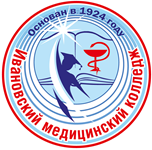 профессиональное образовательное учреждение«Ивановский медицинский колледж»РАБОЧАЯ ТЕТРАДЬдля проведения практических занятий со студентамимедицинского колледжаПМ.02 Участие в лечебно-диагностическом и реабилитационном процессахМДК.02.01. Сестринский уход при различных заболеваниях и состояниях. Сестринский уход в геронтологииСпециальность 34.02.01. Сестринское дело (очно – заочная форма обучения)Курс III                                                        Иваново, 2021 г.                                                                                     Составитель:                                                                              преподаватель   Бурлакова А.А.                                                                                   Рассмотрено и утверждено                                                                                                                                                                                                       Советом по научно-исследовательской                                                          деятельности ОГБПОУ «ИМК»                                                                       протокол №__________от____________                                         Председатель Совета                                                  Директор ОГБПОУ «ИМК»                                                                        Кудрина Т.В._______________________	                 СОДЕРЖАНИЕПояснительная записка……………………………………………………………………...4Тема № 1  Анатомо-физиологические  особенности лиц пожилого и старческого возраста………………………………………………………………………………………6Тема № 2  Психологические особенности лиц пожилого и старческого возраста………………………………………………………………………..…………… .11Тема № 3 Принципы и особенности фармакотерапии в пожилом и старческом возрасте……………………………………………………………………………………...19Тема № 4  Особенности сестринского процесса при работе с лицами  пожилого и старческого возраста……………………………………………………………..…………23Тема № 5 Психические расстройства  в пожилом и старческом возрасте……………………………………………………………………………………..30Список литературы……….………………………………………………………………  36 Пояснительная запискаРабочая тетрадь по МДК 02.01 Сестринский уход при различных заболеваниях и состояниях. Сестринский уход в гериатрии предназначена для студентов по специальности 31.02.01 Сестринское дело.Цель создания данной рабочей тетради: оказание помощи студентам в выполнении самостоятельной работы по разделу «Сестринский уход в гериатрии».Настоящее методическое пособие содержит работы, которые позволят студентам самостоятельно овладеть фундаментальными знаниями, профессиональными умениями и навыками деятельности по специальности, опытом творческой и исследовательской деятельности и направлены на формирование следующих компетенций:ОК 1. Понимать сущность и социальную значимость своей будущей профессии, проявлять к ней устойчивый интерес.ОК 2. Организовывать собственную деятельность, выбирать типовые методы и способы выполнения профессиональных задач, оценивать их эффективность и качество.ОК 3. Принимать решения в стандартных и нестандартных ситуациях и нести за них ответственность.ОК 4. Осуществлять поиск и использование информации, необходимой для эффективного выполнения возложенных на него профессиональных задач, а также для своего профессионального и личностного развития.ОК 5. Использовать информационно-коммуникационные технологии в профессиональной деятельности.ОК 6. Работать в коллективе и команде, эффективно общаться с коллегами, руководством, потребителями.ОК 7. Брать ответственность за работу членов команды (подчиненных), за результат выполнения заданий.ОК 8. Самостоятельно определять задачи профессионального и личностного развития, заниматься самообразованием, осознанно планировать и осуществлять повышение своей квалификации.ОК 9. Ориентироваться в условиях частой смены технологий в профессиональной деятельности.ОК 10. Бережно относиться к историческому наследию и культурным традициям народа, уважать социальные, культурные и религиозные различия.ОК 11. Быть готовым брать на себя нравственные обязательства по отношению к природе, обществу, человеку.ОК 12. Организовывать рабочее место с соблюдением требований охраны труда, производственной санитарии, инфекционной и противопожарной безопасности.ОК 13. Вести здоровый образ жизни, заниматься физической культурой и спортом для укрепления здоровья, достижения жизненных и профессиональных целей.ПК 2.1. Представлять информацию в понятном для пациента виде, объяснять ему суть вмешательств.ПК 2.2. Осуществлять лечебно-диагностические вмешательства, взаимодействуя с участникамилечебного процесса.ПК 2.3. Сотрудничать с взаимодействующими организациями и службами.ПК 2.4. Применять медикаментозные средства в соответствии с правилами их использования.ПК 2.5. Соблюдать правила использования аппаратуры, оборудования и изделий медицинскогоназначения в ходе лечебно-диагностического процесса.ПК 2.6. Вести утвержденную медицинскую документацию.ПК 2.7. Осуществлять реабилитационные мероприятия.ПК 2.8. Оказывать паллиативную помощь.В результате изучения обязательной части учебного цикла обучающийся должен:иметь практический опыт:-осуществления ухода за пациентами при различных заболеваниях и состояниях;-проведения реабилитационных мероприятий в отношении пациентов с различной патологией;уметь:-готовить пациента к лечебно-диагностическим вмешательствам;-осуществлять сестринский уход за пациентом при различных заболеваниях и состояниях;-консультировать пациента и его окружение по применению лекарственных средств;-осуществлять реабилитационные мероприятия в пределах своих полномочий в условиях первичной медико-санитарной помощи и стационара;-осуществлять фармакотерапию по назначению врача;-проводить комплексы упражнений лечебной физкультуры, основные приемы массажа;-проводить мероприятия по сохранению и улучшению качества жизни пациента;-осуществлять паллиативную помощь пациентам;-вести утвержденную медицинскую документацию;знать:-причины, клинические проявления, возможные осложнения, методы диагностики проблем пациента,-принципы организации и способы оказания сестринской помощи;-принципы применения лекарственных средств;-виды, формы и методы реабилитации;-правила использования аппаратуры, оборудования, изделий медицинского назначения.Тема 1 «Анатомо-физиологические  особенности лиц пожилого и старческого возраста» Задания к темеЗадание №1Дайте определение следующим понятиям:Пневмосклероз____________________________________________________________________________________________________________________________________________Эмфизема________________________________________________________________________________________________________________________________________________Атеросклероз______________________________________________________________________________________________________________________________________________Остеопороз________________________________________________________________________________________________________________________________________________Задание №2Какие изменения грудной клетки наблюдаются у пациентов с эмфиземой легких?___________________________________________________________________________________________________________________________________________________Почему эмфизема отрицательно влияет на газообмен в легких?_____________________________________________________________________________________________________________________________________________________________________________________________________________________________________________________________________________________________________________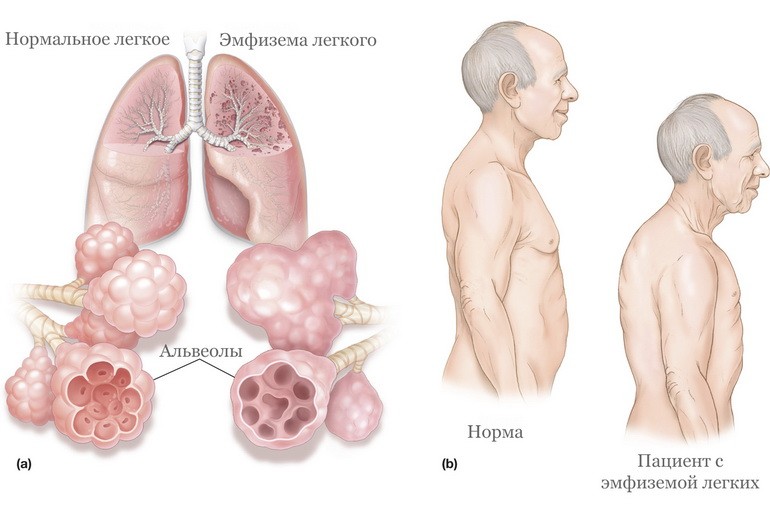 Задание №3Какой процесс изображен на рисунке?_________________________________________Какие сосуды поражаются в большей степени?__________________________________________________________________________________________________________________________________________________В чем заключается опасность этого процесса?______________________________________________________________________________________________________________________________________________________________________________________________________________________________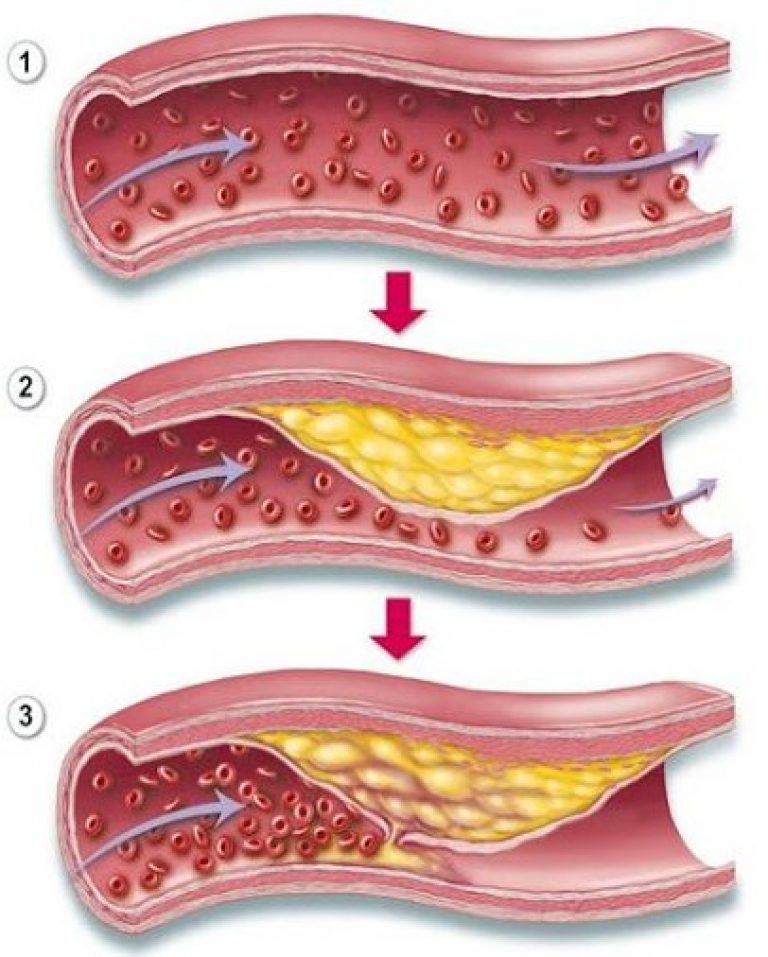 Задание №4Заполните таблицу «Особенности ЖКТ в пожилом и старческом возрасте»Задание №5Перечислите  возрастные  особенности  мочевыделительной системы у пожилых___________________________________________________________________________________________________________________________________________________________________________________________________________________________________________________________________________________________________                                     Задание №6Объясните, почему в пожилом возрасте уменьшается рост человека?______________________________________________________________________________________________________________________________________________________________________________________________________________________________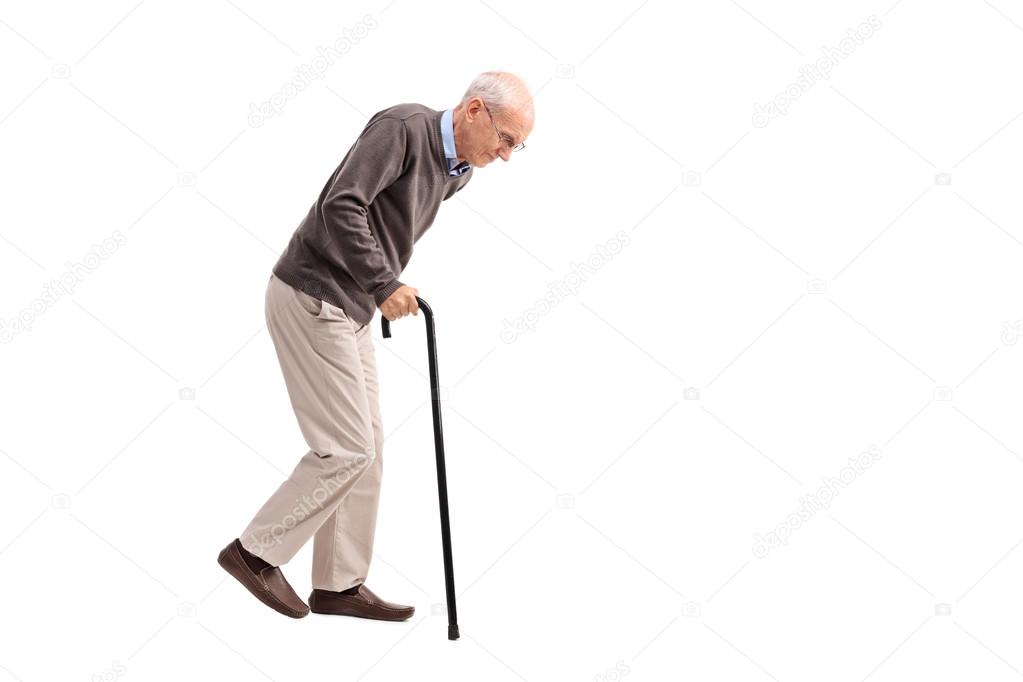 Задание №7Ответьте на вопросы тестового контроля.1.Возрастные изменения дыхательной системы:  1.пневмосклероз;  2.улучшение легочной вентиляции;  3.атрофия бронхиальных желез;  4.снижение ЖЕЛ.2. Возрастные изменения сердечно - сосудистой системы:  1.сердечный выброс увеличивается;  2.развивается атеросклероз  3.сердечный выброс снижен;  4.кардиосклероз.3.  Возрастные изменения пищеварительной системы:  1.пищевод удлиняется;  2.атрофия слизистой желудка;  3.гипо- и ахлоргидрия;  4.повышение кислотности желудочного сока.4. Возрастные изменения мочевыделительной системы:  1.нефросклероз;  2.функция сфинктеров ослаблена;  3.снижение емкости мочевого пузыря ;  4.увеличение емкости мочевого пузыря.5. Возрастные изменения половой системы:  1.гипертрофия  эпителия влагалища;  2.теряется функция деторождения;  3.усиливается сперматогенез;  4.у женщин увеличивается выработка эстрогенов.6. Возрастные изменения эндокринной  системы:  1.снижается риск сахарного диабета;  2.гиперфункция щитовидной железы;  3.повышается  риск сахарного диабета;  2.гиперфункция половых желез.7. Возрастные изменения нервной  системы:  1.атрофия нейронов;  2.гипертрофия нейронов;  3.снижается острота слуха;  4.снижается острота зрения.8. Возрастные изменения кожи - все, кроме:  1.сухость кожи;  2.снижение тургора кожи;  3.волосы редеют;  4.увеличивается содержание воды в тканях.9. Возрастные изменения опорно-двигательного аппарата :  1.увеличивается рост человека;  2.остеопороз;  3.деструкция и дистрофия в костях;  4.уменьшается рост человека.10. Возрастные изменения психики :  1.заострение черт характера;  2.нарушение памяти;  3.повышение умственной работоспособности;  4.снижение умственной работоспособности.Задание №8Решите ситуационные задачи.Задача №1.В беседе пациентка 70 лет постоянно жалуется, что не может уснуть. При опросе выявлено, что в течение дня пациентка большую часть дня проводит в кресле, не ходит на прогулки. Задание. Дайте пациентке рекомендации по нормализации сна.Задача №2.К вам обратилась женщина с просьбой помочь ей в уходе за матерью 80 лет, с которой она проживает. Очень часто, приходя с работы, она обнаруживает у матери следы ушибов. Задание. Составьте рекомендации по профилактике травматизма в быту для лиц пожилого и старческого возраста.Задача №3. Во время беседы с пожилой пациенткой 67 лет, медсестра  обратила  внимание, что кожные покровы у пожилой женщины очень сухие, имеются шелушение и трещины.Задание. Дайте рекомендации данной пациентке по особенностям ухода за кожей в пожилом возрасте.Задача №4.Пациент К.85 лет жалуется на частые позывы к мочеиспусканию, недержание мочи при чихании, смехе, кашле. Задание. Составьте рекомендации по решению данной проблемы пациента.Тема 2  «Психологические особенности лиц пожилого и старческого возраста»Задания к темеЗадание №1Дайте определение следующим понятиям:Психологический  возраст_________________________________________________________________________________________________________________________________Консерватизм_____________________________________________________________________________________________________________________________________________Эгоцентризм_______________________________________________________________________________________________________________________________________________Ипохондричность__________________________________________________________________________________________________________________________________________Пенсионная болезнь_______________________________________________________________________________________________________________________________________Задание №2Заполните таблицу «Этапы психологического старения по В.В. Болтенко».Задание №3Что означает понятие «пенсионная болезнь»? ___________________________________________________________________________________________________________________________________________________________________________________________________________________________Какие психологические проблемы испытывают при этом пожилые люди?___________________________________________________________________________________________________________________________________________________________________________________________________________________________ Какие способы преодоления «пенсионной болезни» Вы знаете?______________________________________________________________________________________________________________________________________________________________________________________________________________________________________________________________________________________________________________________________________________________________________________________________________________________________________________________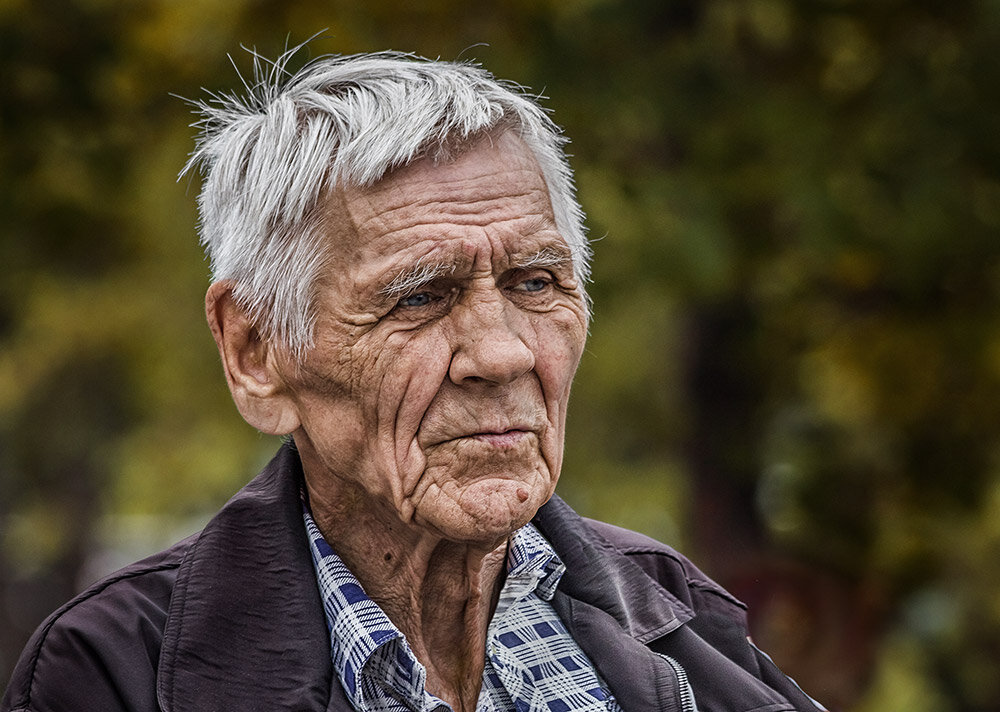 Задание №4Заполните таблицу «Жизненная позиция пожилых людей по Д. Бромлей».Задание №5Решите ситуационные задачи.Задача №1.При проведении первичной оценки пожилого пациента К. , а также  при опросе членов семьи, выявлено, что пациент  очень часто подвержен стрессовым ситуациям, обижается по пустякам, болезненно реагирует на любые замечания, долго не разговаривает с членами семьи. Задание. Составьте рекомендации пожилому человеку  для преодоления стресса.Задача №2.В отделение престарелых поступает пациентка, которая трудно вступает в контакт с медицинским персоналом. Пациентка замкнута, угрюма, с пациентами не общается, просьбы и рекомендации медсестры игнорирует.Задание. Составьте рекомендации по общению медицинской сестры с лицами пожилого и старческого возраста.Задача №3.Пациент М.82 г. после смерти жены проживает один, близких родственников нет. Обслуживает себя сам, от направления в дом-интернат отказывается. Задание. Составьте рекомендации пожилому пациенту по решению проблемы одиночества.Задание № 6Определите уровень тревожности пожилого человека с помощью теста Спилбергера-ХанинаТема 3Тема «Принципы и особенности фармакотерапии в  пожилом и старческом возрасте» Задание №1Какие особенности фармакотерапии в пожилом возрасте Вы знаете?1.____________________________________________________________________________2.____________________________________________________________________________3.____________________________________________________________________________4.____________________________________________________________________________5.____________________________________________________________________________6.__________________________________________________________________________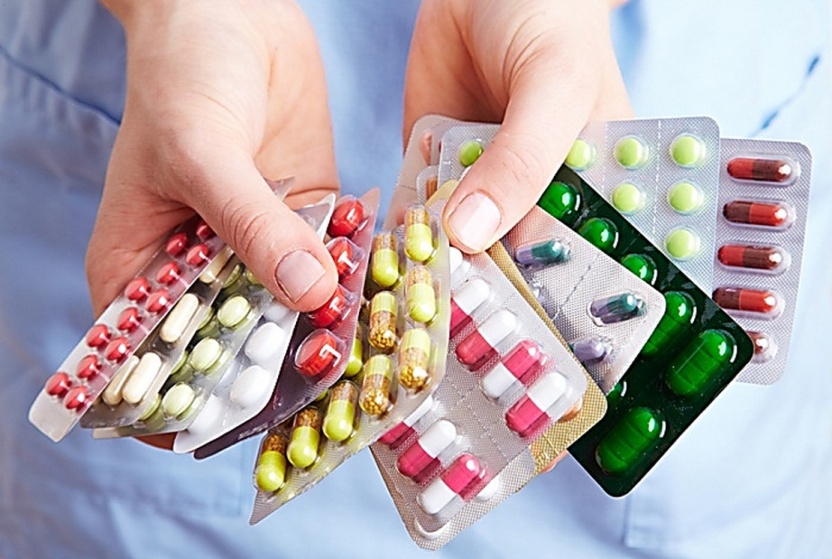 Задание №2Заполните таблицу «Влияние анатомо – физиологических особенностей пожилых на фармакотерапию в геронтологической практике»Задание №3Желательно ли использование в гериатрической практике жидких лекарственных форм?________________________________________________________________________Обоснуйте Ваше мнение______________________________________________________________________________________________________________________________________________________________________________________________________________________________________________________________________________________________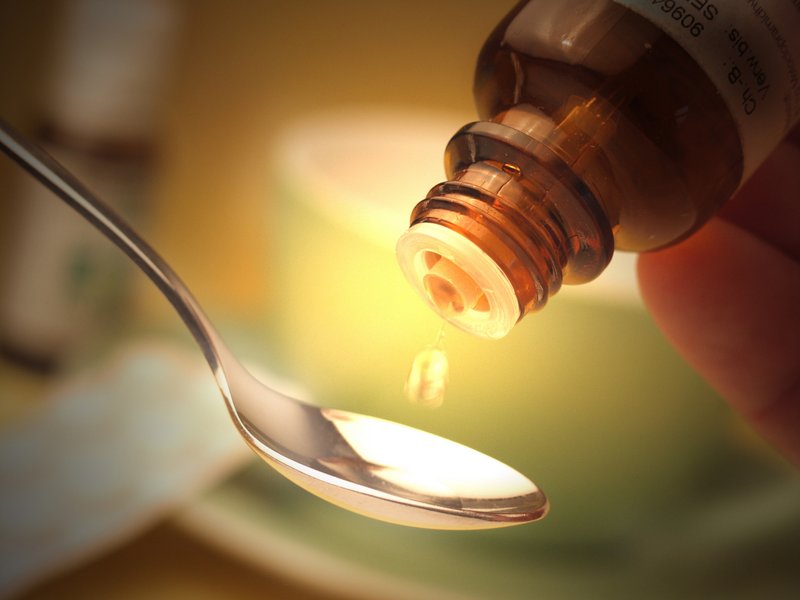 Задание №4Решите ситуационные задачи.Задача №1.В беседе пациентка 75 лет постоянно жалуется, что  регулярно забывает принять необходимые таблетки, а также опасается побочных эффектов препаратов.  Из-за этого она намерена отказаться от медикаментозного лечения  и хочет самостоятельно использовать народные средства лечения.Задание. Каковы Ваши действия в данной ситуации? Считаете ли Вы допустимым замену медикаментозного лечения на самолечение с использованием народных средств?Задача №2. Пациентка П. 73 лет страдает артериальной гипертензией, принимает 2 лекарственных препарата, но эффект нестабильный, отмечает частые эпизоды повышения АД. Пациентка самовольно меняет кратность приема лекарств и дозировку в надежде достижения хорошего эффекта.Задание. Составьте рекомендации по правилам приема лекарственных средств. Задача №3. Пожилой пациент 67 лет страдает бессонницей.  По совету соседа купил в аптеке снотворное и принимает его долгое время.  Вначале препарат давал хороший эффект, но в последний месяц  эффективность его снизилась и пациент решил увеличить дозу в 2 раза.Задание. Дайте оценку действиям пациента, составьте для него рекомендации.Задача №4.Пациент К.85 лет по назначению врача принимает антибиотик. Через 2 дня после начала лечения отметил появление зудящих высыпаний на коже груди, что расценил как аллергическую реакцию. Пациент прекратил лечение, к врачу не обращался.Задание. Составьте рекомендации по решению данной проблемы пациента.Задание №5Установите соответствие препаратов группе гериатрических средств (стрелками).Препараты                                                            Название группыЦераксон	                        ВитаминыРозувастатинПиридоксинГексавит                                                              НоотропыСимвастатин                                                                              ВинпоцетинОторвастатин                                                     Антиатеросклеротические средстваЦитиколин                                                            ТиаминЗадание №6Ответьте на вопросы тестового контроля.1.Гериатрические средства :  1.противоатеросклеротические препараты  2.витамины   3.средства, улучшающие мозговое кровообращение  4.иммунодепрессанты2.К особенностям  фармакотерапии в пожилом возрасте не относится:  1.стараться избегать жидких форм лекарств  2.начинать с минимальных доз  3.контролировать водно-солевой баланс  4.активно использовать ударные дозы.3. Фармакотерапия пожилых  характеризуется:  1.лечение ударными дозами  2.ограничение  жидких  форм лекарств  3.полипрагмазия  4.все перечисленное4.В пожилом возрасте осторожно используют:  1.противоатеросклеротические препараты  2.снотворные   3.средства, улучшающие мозговое кровообращение  4.седативные5.Дозы  антибиотиков в пожилом возрасте:  1. повышены  2.снижены  3.не используются вообще  4.активно используются  ударные дозы6. Самый частый путь введения лекарств в пожилом возрасте:  1. подкожный  2.внутримышечный  3.внутривенный  4.пероральный.7.Регулярный прием лекарств в пожилом возрасте обеспечивают:  1. контроль со стороны медсестры  2.использование таблетниц  3.использование окрашенных таблеток  4.все перечисленное8.Гериатрическая фармакотерапия характеризуется:  1. допускается медикаментозное самолечение  2.диетотерапия не используется  3.сочетание медикаментозного лечения с физиотерапией  4.учет водно – солевого рациона пациентов. Дополните предложение: 9. Полипрагмазия  – это… 10. Приверженность пациента к лечению – это…Тема 4  «Особенности сестринского процесса при работе с лицами пожилого и старческого возраста»Задания к темеЗадание №1Дайте определение следующим понятиям:Хоспис_________________________________________________________________________________________________________________________________________________Паллиативная помощь___________________________________________________________________________________________________________________________________Реабилитация_____________________________________________________________________________________________________________________________________________Гериатрическая помощь____________________________________________________________________________________________________________________________________Задание №2Заполните таблицу «Геронтологические учреждения»Задание №3Какие особенности общения медицинской сестры с пациентами  пожилого возраста Вы знаете?1.____________________________________________________________________________2.____________________________________________________________________________3.____________________________________________________________________________4.____________________________________________________________________________5.____________________________________________________________________________6.__________________________________________________________________________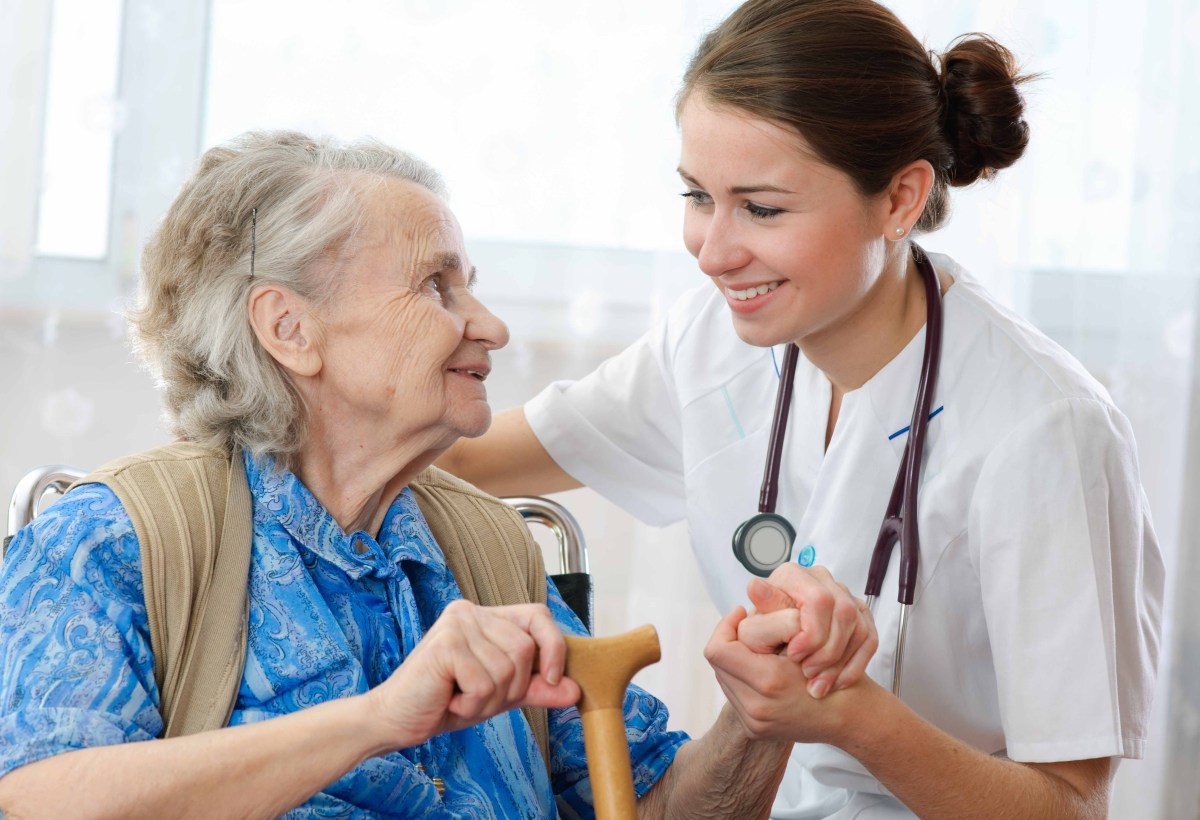 Задание №4Перечислите самые часто встречающиеся проблемы здоровья пожилых пациентов, с которыми сталкивается медицинская сестра:______________________________________________________________________________________________________________________________________________________________________________________________________________________________________________________________________________________________________________________________________________________________________________________________________________________________________________________Задание №5Дайте рекомендации пожилому человеку по особенностям питания.Перечислите продукты, которые следует ограничить пожилым людям:______________________________________________________________________________________________________________________________________________________________________________________________________________________________________________________________________________________________________________________________________________________________________________________________________________________________________________________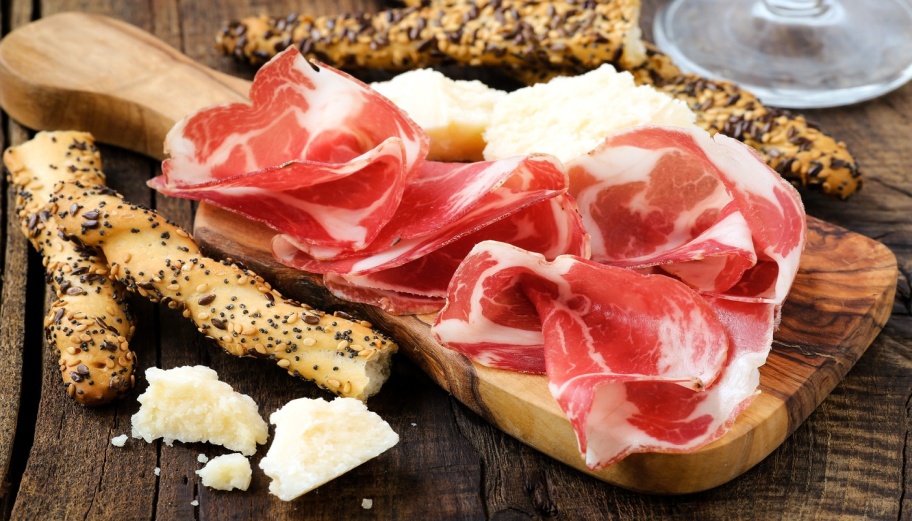 Назовите продукты, которые рекомендуется употреблять пожилым людям:______________________________________________________________________________________________________________________________________________________________________________________________________________________________________________________________________________________________________________________________________________________________________________________________________________________________________________________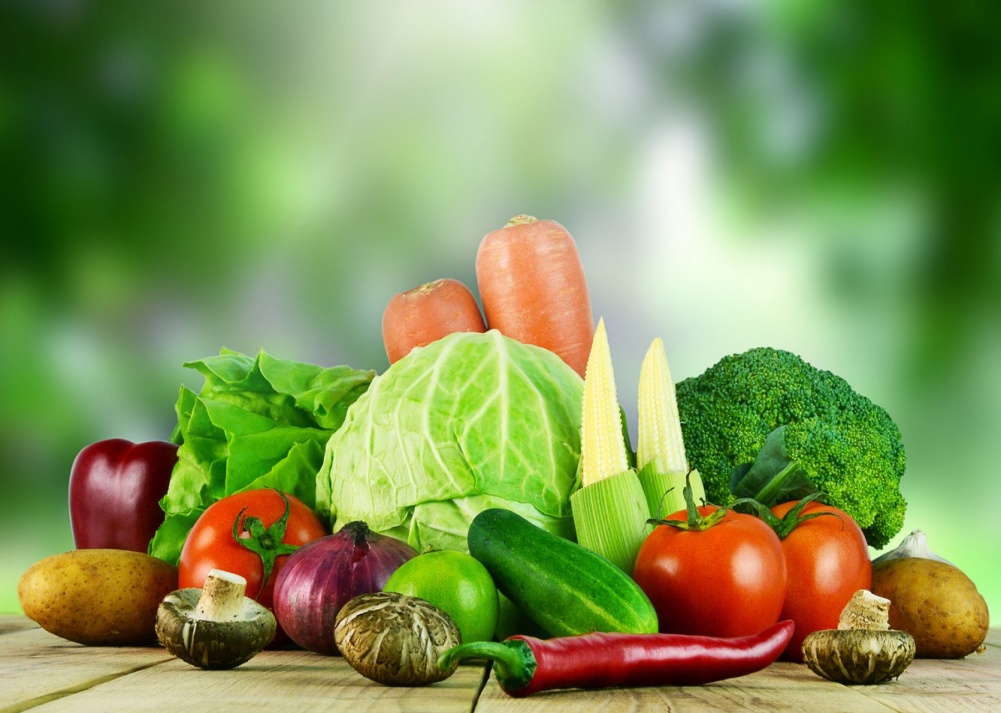 Задание №6Дайте рекомендации пожилому человеку по уходу за кожей стоп.Перечислите пункты ухода, которые следует выполнять пожилым людям:______________________________________________________________________________________________________________________________________________________________________________________________________________________________________________________________________________________________________________________________________________________________________________________________________________________________________________________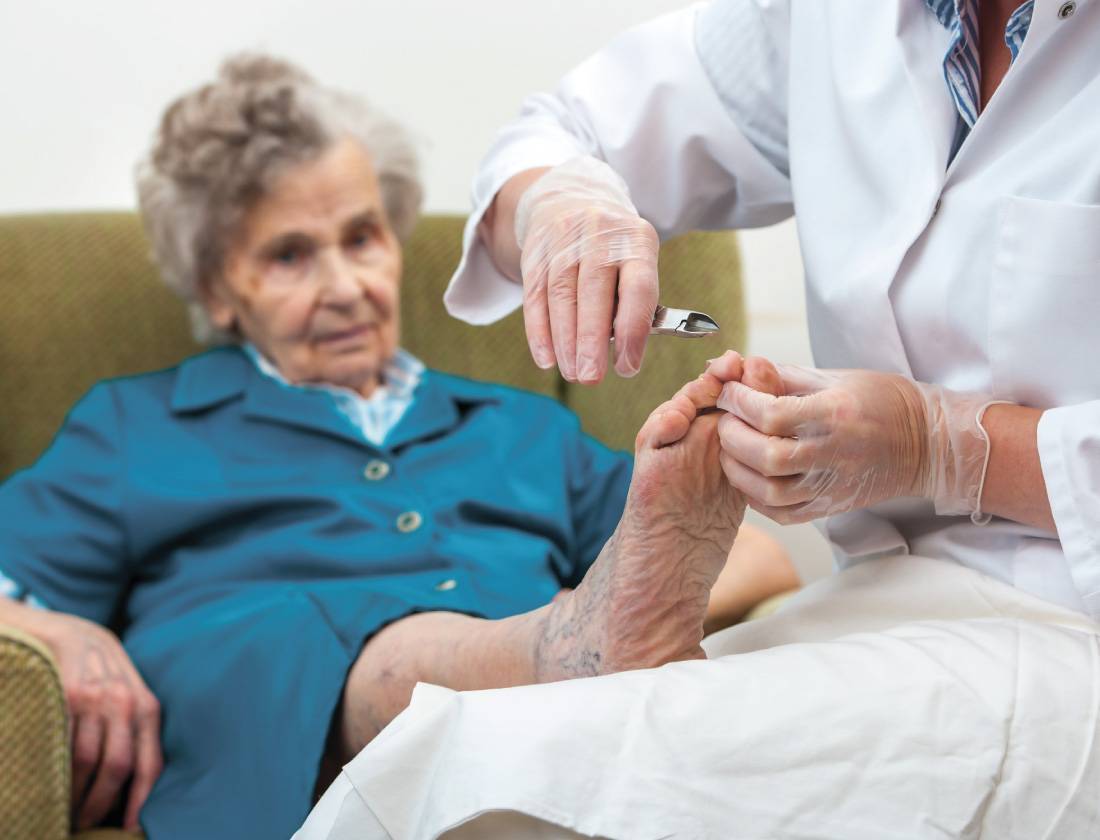 Задание №7Дайте рекомендации пожилому человеку по профилактике пролежней._____________________________________________________________________________________________________________________________________________________________________________________________________________________________________________________________________________________________________________________________________________________________________________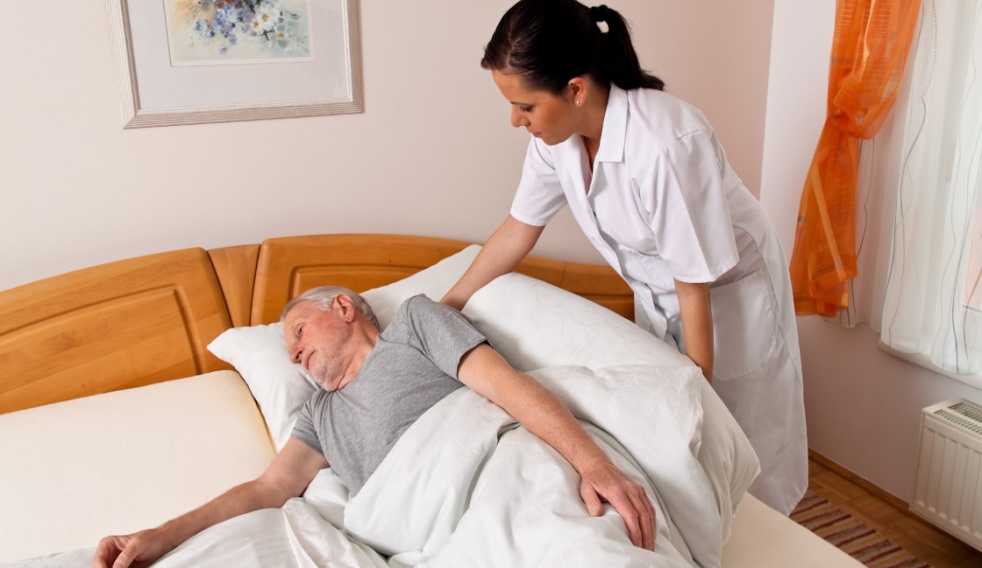 Задание №8Ответьте на вопросы тестового контроля.1.К геронтологическим учреждениям не относится:  1.городская поликлиника  2.хоспис  3.гериатрический центр  4.дом-интернат.2.Назовите типы домов - интернатов:  1.общего типа  2.больничного типа  3.специнтернаты для психиатрических пациентов  4.все перечисленное3.В рационе пожилых людей необходимо:  1.увеличить количество животных жиров  2.увеличить количество растительных  жиров  3.увеличить  потребление соли  4.ограничить кисло - молочные продукты4.Паллиативная помощь характеризуется:  1.предусматривает полное излечение от заболевания  2.оказывается при неизлечимых заболеваниях  3. показана при онкопатологии на поздних стадиях  4.все перечисленное5.Функции социальных работников :  1.покупка продуктов  2.помощь в оплате коммунальных услуг  3.сопровождение в другой город  4.приоретение лекарств6.Особенности общения медсестры с пожилыми пациентами:  1.говорить надо медленно, четко, иногда громче  2.повторять рекомендации несколько раз  3.контролировать прием лекарств  4.все перечисленное7.Диета  при сердечно - сосудистых заболеваниях:  1.исключение белков  2.раздельное питание  3.питание 2 раза в день  4.ограничение соли и жидкости8.Самое крупное геронтологическое учреждение:  1.хоспис  2.геронтологический центр  3.гериатрическое отделение  4.дом - интернат9.Гериатрическое учреждение, где оказывается  паллиативная помощь:  1.хоспис  2.геронтологический центр  3.гериатрическое отделение  4. поликлиника10. Основные проблемы пожилых людей и стариков:  1.зпоры  2.гиподинамия  3.нарушение сна  4.все перечисленноеЗадание №9Решите ситуационные задачи.Задача №1. У  пациентки 75 лет выявлены жалобы на частые запоры, снижение аппетита, снижение работоспособности. Пациентка ведёт малоподвижный образ жизни. В связи со склонностью к запорам старается употреблять в пищу высококалорийные  продукты в небольшом количестве. Часто принимает слабительные  средства, которые покупает в аптеке по совету знакомых.Задание. Дайте рекомендации пациентке по нормализации работы кишечника.Задача №2.К Вам обратился пожилой человек 68 лет  с просьбой дать советы по физической активности согласно его  возрастной группе.Задание. Составьте рекомендации по вопросам влияния физических нагрузок на организм, по правилам  выполнения  физических нагрузок, по  дозировке  физических нагрузок.Задача №3.К Вам обратилась женщина-опекун, ухаживающая за пациентом  М. 85 лет. Пациента беспокоят неприятные ощущения в полости рта, неприятный  запах изо рта. Имеются зубные протезы. Задание. Составьте рекомендации по уходу за полостью рта пожилого человека.Задание №10Составьте глоссарий терминов.Адинамия______________________________________________________Артроз________________________________________________________Атеросклероз___________________________________________________Атрофия_______________________________________________________Бесшлаковая диета______________________________________________Болезнь Альцгеймера_____________________________________________Гериатрия______________________________________________________Геронтология___________________________________________________Гиперлипопротеинемия___________________________________________Глаукома_______________________________________________________Деменция_______________________________________________________Диабетическая стопа____________________________________________Дизурия_________________________________________________________Дисфагия________________________________________________________Долгожитель____________________________________________________Инкурабельность_______________________________________________Тема 5 «Психические расстройства в  пожилом и старческом  возрасте»Задания к темеЗадание №1Расшифруйте следующие определения:Болезнь Альцгеймера___________________________________________________________________________________________________________________________________________________________________________________________________________________Болезнь Паркинсона____________________________________________________________________________________________________________________________________________________________________________________________________________________Болезнь Пика___________________________________________________________________________________________________________________________________________________________________________________________________________________________Старческое  слабоумие__________________________________________________________________________________________________________________________________________________________________________________________________________________Задание №2Заполните таблицу «Особенности психических заболеваний в пожилом и старческом возрасте»Задание №3Дайте рекомендации по уходу за пожилым человеком с болезнью Альцгеймера.______________________________________________________________________________________________________________________________________________________________________________________________________________________________________________________________________________________________________________________________________________________________________________________________________________________________________________________________________________________________________________________________________________________________________________________________________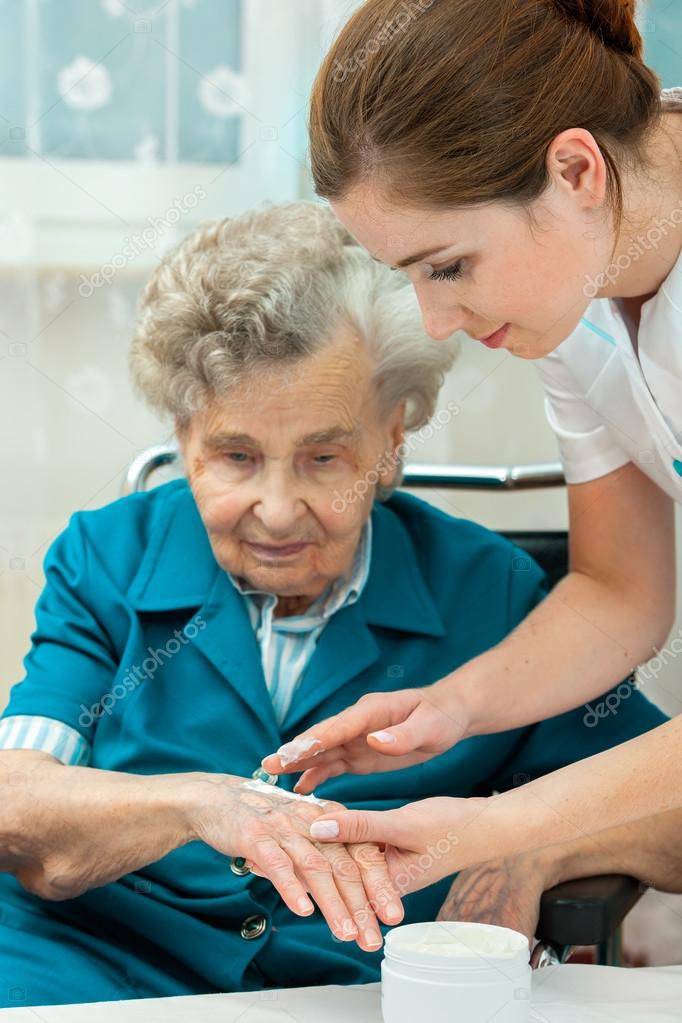 Задание №4Дайте рекомендации по уходу за пожилым человеком с болезнью Паркинсона._______________________________________________________________________________________________________________________________________________________________________________________________________________________________________________________________________________________________________________________________________________________________________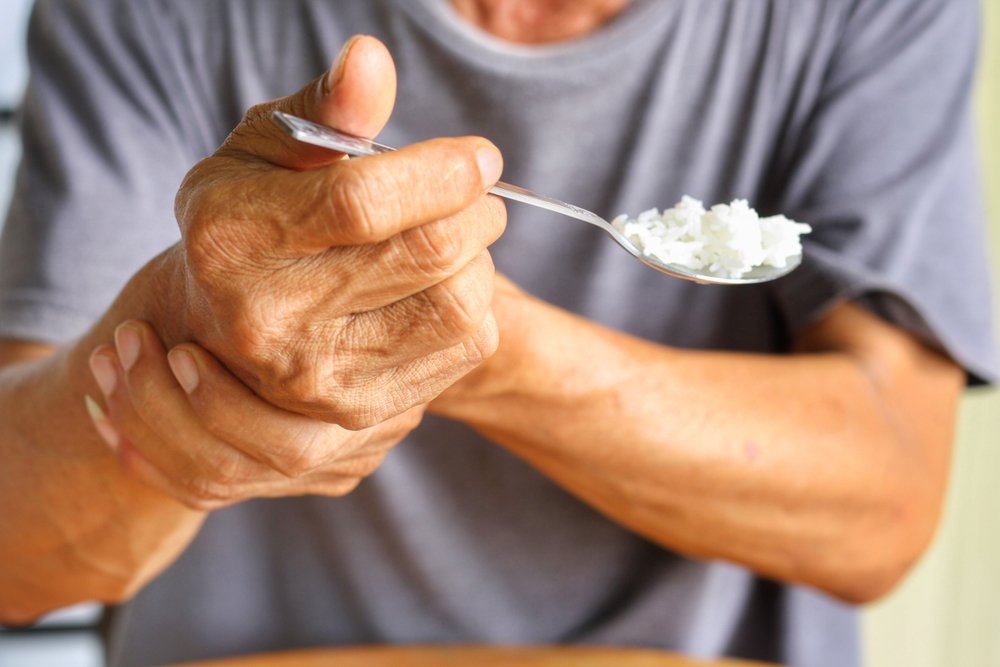 Задание №5Решите ситуационные задачи.Задача №1. У  пациента 73 лет выявлены  забывчивость, снижение внимания, скудность речи, небольшие проблемы с координацией движений. В последнее время значительно ухудшилась  память, ориентирование в пространстве, затруднена  речь. Пациент  не замечает  происходящих с ним изменений, несмотря на замечания близких, которые и обратились за медицинской помощью.Задание. Какое заболевание  можно предположить? Какие исследования надо пройти пациенту для подтверждения диагноза?Задача №2.К Вам обратился пожилой человек 66 лет  с жалобами на тремор кистей. Нарушена мелкая моторика пальцев рук: пациент с трудом может совершать привычные движения, такие как застегивание пуговиц. Изменился почерк: к концу строки буквы становятся мелкими, неразборчивыми. Речь  монотонная, приглушенная. Появилось слюнотечение.Задание. Какое заболевание можно предположить? Какие еще проявления болезни могут появиться?Задача №3.К Вам обратилась женщина-опекун, ухаживающая за пациентом  М. 65 лет. У пациента наблюдаются потеря навыков чтения, письма и счета, потеря памяти, нарушение  способности последовательно выполнять действия. Вначале расстройства носили эпизодический характер, затем они стали постоянными и прогрессируют очень быстро.  Пациент дезориентирован, не способен к элементарным действиям по самообслуживанию, нуждается в постоянной опеке.Задание. Какое заболевание можно предположить? Какие еще проявления болезни могут появиться?Задание №6Ответьте на вопросы заключительного тестового контроля.1.Границы пожилого возраста:     А) 45-60 лет     Б) 60-75 лет    В) 75-90 лет     Г) старше 90 лет2.Наука о старении называется:     А) танатология     Б) эндокринология    В) геронтология     Г) генетика3.Среди пожилых людей больше:     А) мужчин     Б) женщин     В) одинаково        Г) нет закономерности  4.Биологический возраст-это:          А) количество прожитых лет     Б) видовая продолжительность жизни    В) онтогенез     Г) истинный уровень здоровья, возможности адаптации организма5.Какую теорию старения предложил И. Мечников:     А) стрессовую     Б) генетическую     В) белковую     Г) аутоинтоксикации6.Какие факторы ускоряют старение:     А) наследственные заболевания     Б) нерациональное питание     В) вредные привычки     Г) все перечисленное7. Какие факторы продлевают жизнь:     А) наличие стрессов     Б) нерациональное питание     В) гиподинамиия     Г) социальная активность8.В России средняя продолжительность жизни (данные 2019 года):     А) 55 лет     Б) 66 лет     В) 73,5 лет     Г) 88 лет9. Наука о процессе умирания:     А) танатология     Б) онтогенез    В) адаптация     Г) дистрофия10. Развитие организма от момента зачатия до смерти:     А) танатология     Б) онтогенез    В) адаптация     Г) дистрофияЗадание №7Составьте глоссарий терминов.Кардиостимулятор________________________________________________Катаракта_______________________________________________________Коронаросклероз__________________________________________________Ксантелазма______________________________________________________Малигнизация_____________________________________________________Маразм__________________________________________________________Остеопороз_______________________________________________________Остеохондроз_____________________________________________________Отосклероз________________________________________________________Патронаж_______________________________________________________Перемежающаяся хромота_________________________________________Слуховой аппарат_________________________________________________Сочетанное заболевание____________________________________________Спондилез________________________________________________________Старение_________________________________________________________Старость________________________________________________________Старческая дальнозоркость_________________________________________Терренкур________________________________________________________Хоспис____________________________________________________________Эвтаназия________________________________________________________Список литературы1. Валенкевич, Л. Н. Гастроэнтерология в гериатрии / Л.Н. Валенкевич. - М.: Медицина, 2019. - 234 c.
2. Журавлева, Т.П. Основы гериатрии: Учебное пособие / Т.П. Журавлева. - М.: Форум, 2018. - 271 c.
3. Коркушко, О. В. Клиническая кардиология в гериатрии / О.В. Коркушко. - Москва: РГГУ, 2018. - 288 c.
4. Мелентьева, А. С. Руководство по геронтологии и гериатрии. В 4 томах. Том 2. Введение в клиническую гериатрию / Под редакцией В.Н. Ярыгина, А.С. Мелентьева. - М.: ГЭОТАР-Медиа, 2019. - 784 c.
5. Прощаев, К. И. Избранные лекции по гериатрии / К.И. Прощаев, А.Н. Ильницкий, С.С. Коновалов. - М.: Прайм-Еврознак, 2018. - 784 c.
6. Руководство по геронтологии и гериатрии. Клиническая гериатрия. В 4 томах. Том 4: моногр. . - М.: ГЭОТАР-Медиа, 2017. - 536 c.Отдел ЖКТ                   Возрастные измененияРотовая полостьПищеводЖелудокПоджелудочная железаПечень, желчный пузырьКишечникЭтапХарактеристика психологических особенностей и потребностей           I           II           III           IV           V    ПозицияХарактеристика психологических особенностей Тест Спилбергера-Ханина принадлежит к числу методик, исследующих психологический феномен тревожности. Шкала реактивной и личностной тревожности  Спилбергера является единственной методикой, позволяющей дифференцированно измерять тревожность и как личностное свойство, и как состояние. В нашей стране употребляется в модификации Ю.Л. Ханина (1976), которая им же была адаптирована к русскому языку.    Реактивная (ситуативная) тревожность — состояние субъекта в данный момент времени, которая характеризуется субъективно переживаемыми эмоциями: напряжением, беспокойством, озабоченностью, нервозностью в данной конкретной обстановке. Это состояние возникает как эмоциональная реакция на экстремальную или стрессовую ситуацию, может быть разным по интенсивности и динамичным во времени.Инструкция к тесту ситуативной тревожности:Прочитайте внимательно каждое из приведенных предложений и зачеркните соответствующую цифру справа в зависимости от того, как вы себя чувствуете в данный момент.  Над вопросами долго не задумывайтесь. Обычно первый ответ, который приходит в голову,  является наиболее правильным, адекватным Вашему состоянию.Таблица 1Бланк ответов по шкале ситуативной (реактивной) тревожности Инструкция к тесту личностной тревожности:Прочитайте внимательно каждое из приведенных ниже предложений. Зачеркните цифру в соответствующей графе справа, в зависимости от того, как вы себя обычно чувствуете. Над вопросами долго не задумывайтесь, так как правильных и неправильных ответов нет.Таблица 2Бланк ответов по шкале личностной тревожностиОБРАБОТКАБаллы по каждой из шкал начисляются в соответствии с ключом.Ключ к методике:Подсчитывается общее количество баллов по каждой из шкал, показатели сравниваются с нормативными.- до 30 баллов – тревожность отсутствует;- от 31 до 44 баллов – умеренная тревожность;- 45 и более – выраженная тревожность.Система    Возрастные изменения Негативные явления                  фармакотерапииДыхательнаяСердечно-сосудистаяПищеварительнаяМочевыделительнаяНервнаяВид учреждения             Структура                   Функции        Признак      Болезнь Альцгеймера          Болезнь Паркинсона                Состояние, положениеДанные анамнезаОсновные жалобыИзменения в нервно-психической сфереЗатруднения, которые испытывают пациентыДанные дополнительных методов исследования